Назив евиденције: Сертификати за  лица задужена  за одржавање ( ЕЦМ) Назив евиденције: Сертификати за функције одржавања теретних кола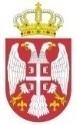 Република СрбијаДИРЕКЦИЈА ЗА ЖЕЛЕЗНИЦЕР. бр.Носилац исправе Назив исправеДатум издавањаРок важењаБрој сертификата1.„МСК“ Кикинда  а.д.Милошевачки пут  бб,КикиндаСертификат за  лице  задужено  за одржавање ( ЕЦМ)18.5.2018.год.5 (пет) годинаБр.340-394-4/2018RS/31/0018/00022.„Србијa Карго“ а.д. БеоградНемањина 6, БеоградСертификат за  лице  задужено  за одржавање ( ЕЦМ)13.7.2020.год.5 (пет) годинаБр.340-277-6/2020RS/31/0020/00053.„ELIXIR ZORKA  - Mineralna đubriva“ d.o.o. ŠabacХајдук Вељкова 1, ШабацСертификат за  лице  задужено  за одржавање ( ЕЦМ)7.7.2020.год.3 (три) годинеБр.340-553-6/2020RS/31/0020/00044.„ZGOP“ a.d. Novi SadВасе Стајића 2/III,Нови СадСертификат за  лице  задужено  за одржавање ( ЕЦМ)5.8.2020.год.3 (три) годинеБр.340-612-5/2020RS/31/0020/00085.„ЖЕЛВОЗ 026“ ДОО СмедеревоМилоша Великог 39,СмедеревоСертификат за  лице  задужено  за одржавање ( ЕЦМ)28.10.2019.год.1 (једна) годинаБр.340-696-8/2019RS/31/0019/00036.„ХИП ПЕТРОХЕМИЈА“ а.д.Спољностарчевачка 82,ПанчевоСертификат за  лице  задужено  за одржавање ( ЕЦМ)28.10.2019.год.3  (три) годинеБр.340-1205-3/2019RS/31/0019/00047.„ИНТЕР-МЕХАНИКА“ а.д.Горанска бр. 12,СмедеревоСертификат за  лице  задужено  за одржавање ( ЕЦМ)27.1.2020.год.1 (једна) годинаБр.340-29-5/2020RS/31/0020/00018.ЈП „Електропривреда Србије“ Београд, Огранак ТЕНТБоrољуба Урошевића-Црног бр.44, ОбреновацСертификат за  лице  задужено  за одржавање ( ЕЦМ)2.4.2020.год.1 (једна) годинаБр.340-34-5/2020RS/31/0020/00029.„НИС“ а.д. Нови Сад Народног фронта бр. 12,Нови СадСертификат за  лице  задужено  за одржавање ( ЕЦМ)10.4.2020.год.1 (једна) годинаБр.340-24-5/2020RS/31/0020/000310.Предузеће за ремонт шинских возила „МИП-РШВ“ дооЖелезничка 8-10,ЋупријаСертификат за  лице  задужено  за одржавање ( ЕЦМ)20.7.2020.год.1 (једна) годинаБр.340-350-5/2020RS/31/0020/000611.HBIS GROUP Serbia Iron & Steel d.o.o. BeogradБулевар Михајла Пупина 6, из БеоградаСертификат за  лице  задужено  за одржавање ( ЕЦМ)21.7.2020.год.1 (једна) годинаБр.340-14-8/2020RS/31/0020/0007Република СрбијаДИРЕКЦИЈА ЗА ЖЕЛЕЗНИЦЕР. бр.Носилац исправе Назив исправеДатум издавањаРок важењаБрој сертификата1.Предузеће за ремонт шинских возила „МИП-РШВ“ дооЖелезничка 8-10,ЋупријаСертификат за  функције одржавања теретних кола16.4.2020.год.5 (пет) годинаБр.340-351-5/2020RS/32/0020/00022.„ЖЕЛВОЗ 026“ ДОО СмедеревоМилоша Великог 39,СмедеревоСертификат за  функције одржавање теретних кола31.10.2017.год.3  (три) годинеБр.340-828-7/2017RS/32/0017/00033.„ШИНВОЗ“ д.о.о.Београдска бб,ЗрењанинСертификат за  функције одржавања теретних кола30.1.2019.год.5 (пет) годинаБр.340-55-1/2019RS/32/0019/00014.„ИНТЕР-МЕХАНИКА“ а.д.Горанска бр. 12,СмедеревоСертификат за  функције одржавања теретних кола31.7.2019.год.3 (три) годинеБр.340-907-4/2019RS/33/0019/00015.„ТАТРАВАГОНКА БРАТСТВО“ дооБиковачки пут 2, СуботицаСертификат за  функције одржавања теретних кола23.3.2020.год.5  (пет) годинаБр.340-283-5/2020RS/32/0020/0001